MINISTRY OF DEFENCE & MILITARY VETERANSNATIONAL ASSEMBLYQUESTION FOR WRITTEN REPLY1045.	Mr S J F Marais (DA) to ask the Minister of Defence and Military Veterans:(1)	What was the total (a) amount spent by Armscor on legal costs in the past five financial years, (b) amount of (i) external legal costs and (ii) human resource related cases such as unfair dismissals and (c) number of cases that Armscor (i) won, (ii) was the default victor due to staff members not being able to fund the cases against Armscor;(2)	(a) what is the name of each procured item that is still with the service provider and/or subcontractor and (b) what is the total rand value of each procured item for the past three years;(3)	whether Armscor can account for each rand spent (a) from the Special Defence Account and (b) on the assets procured in the past 3 financial years;(4)	whether all unaccounted assets plus their value have been reported to the Auditor-General (AG) and included in the Annual Financial Statement and AG reports?			NW1052ERESPONSEDuring the past five years Armscor was involved in the following litigation:Beverly Securities v Armscor          The total amount in respect of legal costs from 1 April 2013 is R9 305 677 which represents the costs of external legal representatives, Gildenhuys Malatji in South Africa and Rui Pena & Arnaut in Portugal, including Counsel’s fees in South Africa and Portugal.Quaker Peace Centre v The Government of the Republic of South Africa and ArmscorThe total amount in respect of legal costs is R775 253 which represents the costs of external legal representatives, Maluleke, Seriti, Makume, Matlala Inc., including Counsel’s fees.Steradian v ArmscorThe total amount in respect of legal costs is R210 023 which represents the costs of external legal representatives Maluleke, Seriti, Makume, Matlala Inc, including Counsel’s fees.New Generation Arms Management (PTY) Ltd v ArmscorThe total amount in respect of legal costs is R69 431 which represents the cost of external legal representatives Gildenhuys Malatji Attorneys MP Ngoasheng v Armscor No legal costs have been invoiced up to date by the external legal representatives, Maenetja Attorneys.Van Tonder v ArmscorThe total amount in respect of legal cost is R1 228 380 which represents the cost of external legal representatives Mamabolo Phajane Attorneys, including Counsel’s’ fees.  QUESTION 2What is the name of each procured item that is still with the service provider and/or subcontractor and (b) what is the total rand value of each procured item for the past three years;RESPONSEThere are no items that are still with the service provider. All procured items are paid for upon receipt.QUESTION 3Whether Armscor can account for each rand spent (a) from the Special Defence Account (SDA) and (b) on the assets procured in the past 3 financial years;RESPONSEArmscor can account for all payments made in relation to the SDA. QUESTION 4Whether all unaccounted assets plus their value have been reported to the Auditor-General (AG) and included in the Annual Financial Statement and AG reports?	RESPONSEAll payments made in relation to the SDA are sent to Department of Defence for inclusion in the Annual Financial Statements and submitted to the AG annually.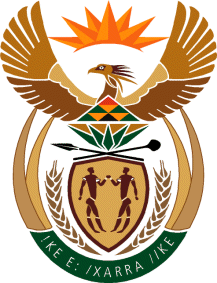 